NÁRODNÁ RADA SLOVENSKEJ REPUBLIKYVI. volebné obdobieČíslo: CRD-2202/2014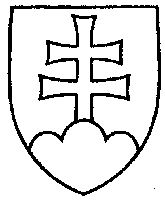 1557UZNESENIENÁRODNEJ RADY SLOVENSKEJ REPUBLIKYz 3. februára 2015k vládnemu návrhu zákona o poisťovníctve a o zmene a doplnení niektorých zákonov
(tlač 1289)	Národná rada Slovenskej republiky	po prerokovaní uvedeného vládneho návrhu zákona v druhom a treťom čítaní	s c h v a ľ u j evládny návrh zákona o poisťovníctve a o zmene a doplnení niektorých zákonov,
v znení schválených pozmeňujúcich a doplňujúcich návrhov.      Peter  P e l l e g r i n i   v. r.        predseda       Národnej rady Slovenskej republikyOverovatelia:Jozef  J e ž í k   v. r.Jozef  M i k l o š k o   v. r.